   State of California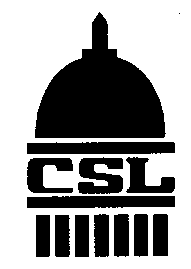    California Senior Legislature   1020 N Street, Room 513, Sacramento, CA 95814   Phone (916) 552-8056    Fax (916) 552-8013www.4csl.org JOINT RULES COMMITTEE TELECONFERENCE MEETING MINUTESJuly 22, 201510:00AM-3:30PMChair:  Senior Assembly Member Lauren RolfeVice Chair:  Senior Senator Michael LePeilbetVice Chair:  Senior Assembly Member Ellie BlochCall To OrderThe Joint Rules Committee Meeting was called to order by Chair, SA Rolfe at 10:18 a.m.Invocation by SS HurstPledge of Allegiance was led by SS LePeilbetRoll Call	Present:	Senior Senators:  Allan Hurst, Michael LePeilbet, Alice Loh, 			Allan Bortel	Senior Assembly Members:   Charles Molnar, Eleanor 	Bloch, Shirley Krohn, Lauren Rolfe, Anne Warren	Staff:  Janice Bailey, Staff Services ManagerExcused Absences:	Sonja Martin, Jack Alderson, Joanna 	Kim-Selby (A), Bernie Weintraub, Charles Mitchell (A)
	A quorum was established.IntroductionsNo guests were present.Public Comments		None.Discussion/Action ItemsApprove Agenda of July 22, 2015	SA Bloch moved to approve the agenda.  SS LePeilbet seconded the motion.  Agenda approved as presented.	Record of Vote:Approve Minutes of May 14, 2015 JRC Meeting	SS LePeilbet moved to approve the minutes as presented.  SA Bloch 	seconded the motion.  Minutes approved as presented.	Record of Vote:CorrespondenceA.	Chair Rolfe reviewed letter from City of LA regarding request for staffing for Joint Caucus Meeting.  The City denied the request for additional staffing for this event.B.	SA Bloch confirmed that she had secured a large conference room at the NBC Headquarters in Oakland from 9-5pm on October 5, 2015 for the Northern California Joint Caucus Meeting.      IX.	     Sub-Committee Reports		A.	Budget and Finance			1.  SSM Bailey provided recap of June Budget Reports and 			     current FTB donations.  Information provided was summarized in 	     	     the July 10, 2015, Budget & Finance Report (copy attached).			2.  SSM Bailey reviewed the notification from FTB of an overtransfer in 			     the amount of $1756.26 on Journal Entry 24344 (12/05/2014).  A 				     transfer request was submitted in June to correct this.			3.  SSM Bailey reviewed the May 26, 2015, letter from the CFoA 				     referencing the administrative fee for 2014 at $1,114.90.			4.  SS LePielbet moved to approve the operating budget for 15/16 as 				     presented in the amount of $249,935.  SA Bloch seconded the 				     motion.  Budget approved as presented.			Record of Vote:		B.	Fund Development			1.  SS Bortel indicated that he is working with the Union Bank 				     Foundation.  SS Bortel suggested that the committee should 				     preserve the tax checkoff donation method.			2.  JRC Chair Rolfe provided a brief overview of the GoFundMe Crowd 		     Funding Option.  Committee discussed the following potential 				    campaigns:  Meet & Greet, LEG Travel, Senior Rally Day (Bus or 				    lunch for Seniors)			    SA Krohn moved to explore and activate crowd funding options.  SS 			    LePielbet seconded the motion.			    Record of Vote:			3.  SA Bloch suggested that members find out if their PSAs could 				     afford to send them to Sacramento for an Annual Meeting.			4.  SA Molnar moved that the tax checkoff is the greatest asset of the 	     	     CSL, we need to preserve it and meet the goal of $250,000 in the                	     coming year.  We must promote it with PSAs at the 	           	    very least and if possible, with paid advertising.  SA Bloch seconded 	    the motion.  Motion carried.		Record of Vote:	It was requested that this motion be sent via email and mail to all members.		5.  Chair Rolfe requested that SA Molnar send list of marketing/ad 	agencies to the office for comparison to the list of State approved 	vendors.		6.  SS LePielbet moved that in place of the Annual Session Program 	Book, we will print a “35th Annual Commemorative Book.  Advertising 	prices to be the same as 2014.  SA Molnar seconded the motion. 	Motion carried.	Record of Vote:		C.	Public Relations			SA Krohn reviewed her written report.  Senior Centers without Walls to 			partner with the CSL and assist with getting the word out.  SA Krohn 				has an interview with the Aging Boomers on August 7, 2015.  SA 				Krohn also noted that she was partnering with Meals on Wheels for 				Senior Rally Day 2016.		D.	Policies and Procedures			SA Bloch reported that the Bylaws Committee will be meeting August 			5, 2015 via teleconference.		E.	Session Planning			Chair Rolfe reported that we need to have an annual meeting 				teleconference call that includes all members.  The following items 				would be covered during this brief call:			1.  Oath of Office			2.  Sub-Committee Reports (each Chair to provided 1 page report of 				     activities of the past year)			3.  All members are invited.  Attendance is optional – no 				     reimbursement for travel expenses.			4.  Staff to doodle for October Meeting Dates			5.  SA Rolfe moved to present certificates instead of awards to save 				    funds.  SA Bloch seconded the motion.  Motion carried.Record of Vote:     X.		Legislative Committee Report			Chair Warren reported that members are receiving legislative updates 			weekly.  The End of Life Options bill was pulled before hearing.  SS 				Shontz’s bill has become a 2 year bill.  There are 2 bills going to 				appropriations the week of August 17th, members were asked to send 			letters of support.  Several support bills are still pending.  Committee 				members will assign proposals to committees on August 13, 2015.    XI.		Chair’s Report		A.	Chair Rolfe reported that they are moving forward with partnering with 			APAPA for a voter education event (Oct 11, 2015), possibly some 				training on how to write a proposal and APAPA has identified 15-20 				companies that may be of assistance to the CSL.		B.	Chair Rolfe reported that she sent copies of her tax checkoff proposal 			to members of the tax checkoff collaborative.    XII.		Old Business		A..	Senior Rally Day was a success.  Request that we utilize side of the 				building with handicap access for 2016 event.		B.	DGS/CFS 15/16 contract is $71,000.		C.	Chair Rolfe provided a brief overview of the Strategic Plan and brought 		attention to areas that have been completed and items that need 				additional focus.			1.  FoCSL has brought in $4,370 with 161 members as of the latest 				    report.   XIII.		New Business		A.	SA Pointer provided an overview of the Business Connect program – 				business side of Friends of the CSL with annual donation of $100.  SA 			Denis O’Sullivan to head up the business side of this program.  SS 				Hurst moved to adobpt the addition of the Business Connect to the 				FoCSL.  SA Bloch seconded the motion.  Motion carried.		Record of Vote:		B.	SA Molnar noted that SS Winslow had submitted a proposed bylaw 				change to address the Emeritus/Alumni status.  SA Rolfe also 				submitted a similar change.		C.	SA Warren recapped her and SS Steir’s meeting with Willie Brown.  				She will follow-up regarding the possibility of Willie Brown being a 				spokesperson for the CSL.  Suggestions from the meeting included:			1.  Remind Legislators of the number of seniors in their district.			2.  Review the database of voters identified by age group			3.  Provide the number of seniors that voted in 2010XIV.	Staff Report	A.	SSM provided overview of the rollout of the FISCAL software and noted 			the business processes for the CSL were completed by roles instead of 			position.	B.	SSM noted that the CSL is legally uninsured for Worker’s Compensation, 			as permitted by Labor Code Section 3700.  The CSL is entered into a 			Master Agreement with the State Compensation Insurance Fund to 				administer any worker’s comp claims.  Since there have been no recent 			claims, the CSL currently did not pay a service fee for 14/15.  However, 			should a claim occur, the CSL would be subject to a service fee based on 			future claims amount.Meeting was adjourned at 3:31pm.SA=Senior Assembly MemberSS=Senior SenatorSSM=Staff Services ManagerYesNoAbstentionHurstMolnarBlochLePeilbetKrohnRolfeWarrenYesNoAbstentionHurstMolnarBlochLePeilbetKrohnRolfeWarrenYesNoAbstentionHurstMolnarBlochLePeilbetKrohnRolfeWarrenBortelYesNoAbstentionHurstMolnarBlochLePeilbetKrohnRolfeWarrenBortelYesNoAbstentionHurstMolnarBlochLePeilbetKrohnRolfeWarrenBortelYesNoAbstentionHurstMolnarBlochLePeilbetKrohnRolfeWarrenBortelYesNoAbstentionHurstMolnarBlochLePeilbetKrohnRolfeWarrenBortelYesNoAbstentionHurstMolnarBlochLePeilbetKrohnRolfeWarrenBortel